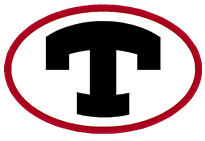 This Dress Code was developed to encourage Theodore High School students to become contributing members to the community and promote self-pride, good character, and self-respect. Any violation of the dress code will be handled according to the Mobile County Public School System Code of Conduct.Uniform InformationTop: GirlsWhite, red or black polo (three-button golf styles only), long or short sleeves. White, red, or black oxford style only, long or short sleeves. NO cap sleeves or form-fitting shirts are allowed. NO LARGE COMMERCIAL LOGOS. All shirts are to be long enough to be tucked in. UNDERSHIRTS: White, red or black - long or short sleeves. Admin approved spirit shirts may be wornBottom: GirlsSlacks: Khaki in color - uniform style only. Shorts: Knee length (Bermuda style), khaki in color. NOTE: PARACHUTE, CARGO, HIP HUGGERS, LACE-UP OR BELL BOTTOMS ARE NOT ACCEPTABLE. This applies to all slacks, capris & shorts. No pockets below the hips on the front or back of pants. NO SKIRTS AND NO SKORTS: (Exception: Religion that does not allow pants. A letter will be required from religious institution stating your affiliation. Skirt length will not be above the knee.)Top: BoysWhite, red, or black polo, long or short sleeves. (three button golf style only) White, red, or black oxford style only, long or short sleeves. NO cap sleeves or form-fitting shirts are allowed. NO LARGE COMMERCIAL LOGOS. All shirts are to be long enough to be tucked in. UNDERSHIRTS: White, red, or black - long or short sleeves. TIES: White, red, or black. Admin approved spirit shirts may be worn.Bottom: BoysSlacks: Khaki in color - uniform style only. Shorts: Knee length (Bermuda style), khaki in color. NOTE: PARACHUTE, CARGO, HIP HUGGERS, LACE-UP OR BELL BOTTOMS ARE NOT ACCEPTABLE. This applies to all slacks & shorts. No pockets below the hips on the front or back of pants.BeltNo large or flashing belt buckles.Socks: GirlsNon-mandatory. No outlandish, striped, or bizarre socks.Socks: BoysNon-mandatory. No outlandish, striped, or bizarre socks.ShoesMALE & FEMALE: No sandals, backless shoes or boots. No specific color required. Athletic shoes are accepted.Outerwear: Male/FemaleMALE & FEMALE: (SOLID) Red, black, or white coat, sweater, pullover, jacket, cardigan, windbreaker, fleece, long sleeve sweatshirt) No LARGE commercial logos or writing on jackets).  NO HOODS ALLOWED OVER HEAD BECAUSE OF CAMERAS.  Colors other than solid red, solid black or solid white for outerwear are not acceptable. Students and parents are asked to remember the approved colors (red, black or white) when shopping for school uniform wear.  No trench-coats. No hats, caps, headwear (headbands/sweatbands, scarves, etc.) are to be brought or worn on campus. Hats, caps and headwear will be confiscated.  Students may wear knit or woolen caps when the temperature is below 50 degrees, and they must be removed upon entering the building. Blankets, wraps, and throws are not allowed on campus.  Students are encouraged to wear uniform and outer garments that are appropriate for the season, thereby making blankets, throws and other household items unnecessary.Additional NotesMALE & FEMALE: Blankets, wraps, and throws are not allowed on campus. Students are encouraged to wear uniforms and outer garments that are appropriate for the season, thereby making blankets, throws and other household items unnecessary. Identification badges are part of the school uniform and are to be visible (above the waist) at all times. Any accessory not addressed should not be worn. The principal shall be the final authority in interpreting the dress code. Failure of a student to abide by the dress code will result in disciplinary action being taken. 